Załącznik Nr 2 do zarządzenia Nr 99/2023   
Wójta Gminy Kłomnice z dnia 16 czerwca 2023 r.ZGŁOSZENIE DO EWIDENCJI ZBIORNIKÓW BEZODPŁYWOWYCH
I PRZYDOMOWYCH OCZYSZCZALNI ŚCIEKÓW 
Zgłoszenie dotyczy obowiązkowej ewidencji zbiorników bezodpływowych (szamb) oraz przydomowych oczyszczalni ścieków zlokalizowanych na nieruchomościach położonych na terenie Gminy Kłomnice zgodnie z art. 3 ust. 3 pkt 1 i 2 ustawy z dnia 13 września 1996 r. o utrzymaniu czystości i porządku w gminach (t.j. Dz. U. z 2022 r., poz. 2519 ze zm.).Potwierdzam zgodność powyższych danych oraz zapoznanie z klauzulą informacyjną RODO (na odwrocie)………………………………………			…………………………………………….                   Miejscowość, data					(podpis właściciela/użytkownika)* - właściwe zakreślićKLAUZULA INFORMACYJNA O PRZETWARZANIU DANYCH OSOBOWYCHW związku z wejściem w życie z dniem 25 maja 2018 roku Rozporządzenia Parlamentu Europejskiego i Rady (UE) 2016/679 z dnia 27 kwietnia 2016 roku w sprawie ochrony osób fizycznych w związku z przetwarzaniem danych osobowych i w sprawie swobodnego przepływu takich danych oraz uchylenia dyrektywy 95/46/WE (ogólne rozporządzenie o ochronie danych), zgodnie z art. 13 tego Rozporządzenia informuję, iż:Administratorem Państwa danych osobowych jest Wójt Gminy Kłomnice, który reprezentuje Gminę Kłomnice z siedzibą w Kłomnicach, przy ul. Strażackiej 20;Inspektorem Ochrony Danych ( IOD) w Urzędzie Gminy Kłomnice jest Pani Katarzyna Duda , tel. 34 3281122 wew. 105, e-mail: iod@klomnice.pl;Pani/Pana dane osobowe przetwarzane będą w celu niezbędnym do realizacji zapisów ustawy 
z dnia 13 września 1996 roku o utrzymaniu czystości i porządku w gminach, w szczególności  wynikającego z art. 3 ust. 3 obowiązku prowadzenia ewidencji zbiorników bezodpływowych i przydomowych oczyszczalni ścieków w celu kontroli częstotliwości i sposobu pozbywania się nieczystości ciekłych oraz w celu opracowania planu rozwoju sieci kanalizacyjnej;  w związku z art. 6 ust. 1 lit c) RODO;odbiorcą Pani/Pana danych osobowych będą podmioty realizujące zadania w zakresie ewidencji nieruchomości wyposażonych z zbiorniki bezodpływowe i przydomowe oczyszczalnie ścieków oraz podmioty upoważnione na podstawie przepisów prawa;Pani/Pana dane osobowe nie będą przekazywane do państwa trzeciego/organizacji międzynarodowej;Pani/Pana dane osobowe będą przechowywane przez okres, na jaki będzie istniał obowiązek prowadzenia ewidencji nieruchomości wyposażonych w zbiorniki bezodpływowe i przydomowe oczyszczalnie ścieków oraz na czas związany z czynnościami archiwizacyjnymi, tj. przez okres 5 lat;posiada Pani/Pan prawo żądania dostępu do treści swoich danych oraz prawo do żądania ich sprostowania, usunięcia, ograniczenia przetwarzania, prawo do przenoszenia danych, prawo wniesienia sprzeciwu;ma Pan/Pani prawo wniesienia skargi do Prezesa Urzędu Ochrony Danych Osobowych, gdy uzna Pani/Pan, iż przetwarzanie danych osobowych Pani/Pana dotyczących narusza przepisy Rozporządzenia Parlamentu Europejskiego i Rady (UE) 2016/679 z dnia 27 kwietnia 2016 roku w sprawie ochrony osób fizycznych w związku z przetwarzaniem danych osobowych i w sprawie swobodnego przepływu takich danych oraz uchylenia dyrektywy 95/46/WE (ogólne rozporządzenie o ochronie danych);Pani/Pana dane nie będą/będą przetwarzane w sposób zautomatyzowany w tym również w formie profilowania.           		Administrator Danych Osobowych:Piotr Juszczyk  Wójt Gminy KłomniceDANE IDENTYFIKACYJNEDANE IDENTYFIKACYJNEDANE IDENTYFIKACYJNEDANE IDENTYFIKACYJNEIMIĘ I NAZWISKO:Właściciel / użytkownik /inna forma użytkowania*………………………………………………………………………………………………………………………………………………………………………………………………………………………………………………………………………………………………………………………………………………………………………………………………ADRES NIERUCHOMOŚCI:……………………………………………………………………………………………………………………………....……………………………………………………………………………………………………………………………....……………………………………………………………………………………………………………………………....TELEFON KONTAKTOWY:………………………………………………………………………………………………………………………………………………………………………………………………Liczba osób zameldowanych/ zamieszkujących posesję*:………………………………………………………………………………………………………………………………………………………………………………………………Budynek jest podłączony do sieci kanalizacyjnej*:		TAK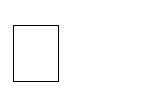 		TAKNIEŚcieki odprowadzane są do*:        Zbiornika bezodpływowego        Zbiornika bezodpływowego        Zbiornika bezodpływowegoŚcieki odprowadzane są do*:        Przydomowej oczyszczalni ścieków        Przydomowej oczyszczalni ścieków        Przydomowej oczyszczalni ściekówŹródło zaopatrzenia w wodę*:                  Wodociąg                      Studnia                     StudniaDANE TECHNICZNE ZBIORNIKA BEZODPŁYWOWEGO/ PRZYDOMOWEJ OCZYSZCZALNI ŚCIEKÓW (dotyczy wyłącznie budynków niepodłączonych do kanalizacji sanitarnej)DANE TECHNICZNE ZBIORNIKA BEZODPŁYWOWEGO/ PRZYDOMOWEJ OCZYSZCZALNI ŚCIEKÓW (dotyczy wyłącznie budynków niepodłączonych do kanalizacji sanitarnej)DANE TECHNICZNE ZBIORNIKA BEZODPŁYWOWEGO/ PRZYDOMOWEJ OCZYSZCZALNI ŚCIEKÓW (dotyczy wyłącznie budynków niepodłączonych do kanalizacji sanitarnej)DANE TECHNICZNE ZBIORNIKA BEZODPŁYWOWEGO/ PRZYDOMOWEJ OCZYSZCZALNI ŚCIEKÓW (dotyczy wyłącznie budynków niepodłączonych do kanalizacji sanitarnej)Pojemność (m3):………………………………………………………………………………………………………………………………………………………………………………………………Technologia wykonania zbiornika:
betonowy prefabrykowany, tworzywo sztuczne, zalewany betonem (monolityczny), metalowy, inny (jaki?),
Typ przydomowej oczyszczalni:
biologiczna z osadnikiem gnilnym, biologiczna
z osadem czynnym lub złożem biologicznym
z napowietrzaniem, gruntowo – roślinna, inna (jaka?)
System odprowadzenia oczyszczonych ścieków:
studnia chłonna, drenaż rozsączający,zbiornik wodny
………………………………………………………………………………………………………………………………………………………………………………………………
………………………………………………………………………………………………………………………………………………………………………………………………
………………………………………………………………………………………………………………………………………………………………………………………………Częstotliwość opróżniania zbiornika / oczyszczalni:raz w miesiącu, w kwartale, na pół roku, na rok, inny: ………………………………………………………………………………………………………………………………………………………………………………………Czy jest podpisana umowa z firmą asenizacyjną na opróżnianie zbiornika?*TAKTAKNIENazwa i adres firmy świadczącej usługę wywozu nieczystości (jeżeli dotyczy):………………………………………………………………………………………….…………………………………...………………………………………………………………………………………….…………………………………...………………………………………………………………………………………….…………………………………...Data ostatniego wywozu nieczystości (osadu):………………………………………………………………………………………………………………………………………………………………………………………………